СОВЕТ  ДЕПУТАТОВ    ДОБРИНСКОГО МУНИЦИПАЛЬНОГО РАЙОНАЛипецкой области47-я сессия VI-го созываРЕШЕНИЕ10.02.2020г.                                   п.Добринка	                                   №331-рсО принятии имущества из собственности Липецкой области в муниципальную собственность Добринского муниципального районаРассмотрев обращение администрации Добринского муниципального района о принятии имущества из собственности Липецкой области в муниципальную собственность Добринского муниципального района, руководствуясь Законом  Липецкой области от 24.05.2010 №390-ОЗ «О порядке передачи и приема объектов государственной и муниципальной собственности», Положением «О порядке управления и распоряжения муниципальной собственностью Добринского муниципального района», принятого решением Совета депутатов от 24.06.2014 №62-рс, ст.27 Устава Добринского муниципального района, учитывая решение постоянной комиссии  по экономике, бюджету, муниципальной собственности и социальным вопросам, Совет депутатов Добринского муниципального районаРЕШИЛ:1.Дать согласие на принятие имущества из собственности Липецкой области в муниципальную собственность Добринского муниципального района согласно прилагаемому перечню.2.Комитету экономики и инвестиционной деятельности администрации Добринского муниципального района (Демидова Г.М.) осуществить необходимые действия по передаче имущества в соответствии с нормами действующего законодательства и внести соответствующие изменения в реестр муниципальной собственности района.3.Настоящее решение  вступает в силу со дня его принятия.Председатель Совета депутатовДобринского  муниципального района			                  М.Б.Денисов                       Приложение           к решению Совета депутатовДобринского муниципального района               от 10.02.2020г. №331-рсПЕРЕЧЕНЬимущества передаваемого из собственности Липецкой области в собственностьДобринского муниципального района  Липецкой области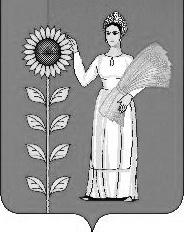 №п/пНаименование, модель, марка, идентификационный номер (VIN); категория; год изготовления; модель, № двигателя; шасси (рама)№; кузов (кабина, прицеп) №; цвет кузова (кабины, прицепа); паспорт, кем выдан, дата выдачи паспорта; государственный регистрационный номерОстаточная стоимость единицы в рублях по состоянию на10.01.2020г.1231Автобус специальный для перевозки детей; модель (марка) ГАЗ-322121; идентификационный номер (VIN) Х96322121L0883382; категория ТС (А,B,C,D, прицеп)D; год изготовления ТС 2019; модель, № двигателя *А27500*К0901138*; шасси (рама) № отсутствует; кузов (кабина, прицеп) № 322121L0629106; цвет кузова (кабины, прицепа) желтый; мощность двигателя, л/с.(кВт.) 106,8 (78,5);рабочий объем двигателя, куб.см.-2690; тип двигателя бензиновый; экологический класс пятый; разрешенная максимальная масса, кг 3500; масса без нагрузки, кг 2300Изготовитель ТС (страна) ООО «Автозавод «ГАЗ» Горьковский автомобильный завод РОССИЯОдобрение типа ТС № ТС RU Е-RU. MT02.00002. Р16 от 25.10.2018г. ОС«САТР-ФОНД». Страна вывоза ТС отсутствует. Серия, № ТД, ТПО отсутствует. Таможенные ограничения не установлены. Наименование         организации, выдавший паспорт ООО «Автозавод «ГАЗ».   Адрес: .Нижний Новгород, пр.Ленина, д.88. Паспорт транспортного средства- 52 РЕ 722326, выдан 17.09.2019г. Государственный регистрационный номер О835НТ48, свидетельство о регистрации 99 15 №992454 от 20.12.2019г.1 270 000,002Автобус для перевозки детей; модель (марка) ТС ПАЗ-32053-70; идентификационный номер (VIN) ХIМ3205ВХК0002830; категория ТС (А,B,C,D, прицеп)D; год изготовления ТС 2019; модель, № двигателя 523420 К1002439; шасси (рама) № отсутствует; кузов (кабина, прицеп) № ХIМ3205ВХК0002830; цвет кузова (кабины, прицепа) желтый; мощность двигателя, лс.(кВт.) 122,4 (90);рабочий объем двигателя, куб.см. 4670; тип двигателя бензиновый; экологический класс четвертый; разрешенная максимальная масса, кг 8000; масса без нагрузки, кг 5080 Изготовитель ТС (страна) ООО «Павловский автобусный завод», Российская Федерация.Одобрение типа ТС № ТС RU Е-RU. MT02.00231. П1.Р6 от 08.07.2019г. ОС САТР-ФОНД г.Москва. Страна вывоза ТС отсутствует. Серия, № ТД, ТПО отсутствует. Таможенные ограничения не установлены. Наименование         организации, выдавший паспорт ООО «Павловский автобусный завод».   Адрес:606108, Российская Федерация, Нижегородская область, г. Павлово, ул.Суворова, д.1. Паспорт транспортного средства- 52 РВ 782444, выдан 02.09.2019г. Государственный регистрационный номер О411НС48, свидетельство о регистрации 99 15 №992656 от 26.12.2019г.1 927 000,00